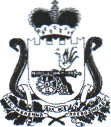 АДМИНИСТРАЦИЯЛЕХМИНСКОГО СЕЛЬСКОГО ПОСЕЛЕНИЯ ХОЛМ - ЖИРКОВСКОГО   РАЙОНА     СМОЛЕНСКОЙ ОБЛАСТИ______________________________________________________________________Р А С П О Р Я Ж Е Н И Еот    09 декабря  2019  года                                № 36-аО передаче основных средств              На основании Решения Совета депутатов Лехминского сельского поселения Холм-Жирковского района Смоленской области от 29.08.2019г. № 28 «О реорганизации Администрации Болышевского сельского поселения Холм-Жирковского района Смоленской области, Администрации Канютинского сельского поселения Холм-Жирковского района Смоленской области, Администрации Лехминского сельского поселения Холм-Жирковского района Смоленской области, Администрации Нахимовского сельского поселения Холм-Жирковского района Смоленской области в форме присоединения к Администрации Лехминского сельского поселения Холм-Жирковского района Смоленской области»             1. Произвести передачу основных средств Администрации Болышевского сельского поселения Холм-Жирковского района Смоленской области, Администрации Канютинского сельского поселения Холм-Жирковского района Смоленской области, Администрации Нахимовского сельского поселения Холм-Жирковского района Смоленской области Администрации Лехминского сельского поселения Холм-Жирковского района Смоленской области с 9 декабря 2019 года по 17 декабря 2019 года,  кроме автотранспортных средств, с предоставлением Акта-передачи 17 декабря 2019 года.2. Создать инвентаризационную комиссию для передачи основных средств Администрации Болышевского сельского поселения Холм-Жирковского района Смоленской области, Администрации Канютинского сельского поселения Холм-Жирковского района Смоленской области, Администрации Нахимовского сельского поселения Холм-Жирковского района Смоленской области Администрации Лехминского сельского поселения Холм-Жирковского района Смоленской области.И.п. Главы муниципального образованияЛехминского сельского поселенияХолм-Жирковского районаСмоленской области                                                                                           Л.А.Федотова                                                                                                                                                                                                              Приложение к распоряжению Администрации Лехминского сельского поселения                                                                                                                                     Холм-Жирковского района Смоленской областиот  09.12.2019г. № 36-а Состав инвентаризационной комиссии для передачи основных средств Администрации Болышевского сельского поселения Холм-Жирковского района Смоленской области Администрации Лехминского сельского поселения Холм-Жирковского района Смоленской области Федотова Л.А.  – И.п. Главы муниципального образования Лехминского сельского поселения Холм-Жирковского района Смоленской области;2. Данилкович С.И. – старший менеджер Администрации Лехминского сельского поселения Холм-Жирковского района Смоленской области;3. Борунова Ю.В. – главный бухгалтер Администрации Болышевского сельского поселения Холм-Жирковского района Смоленской области;4. Анисенкова Т.А. – депутат Совета депутатов Лехминского сельского поселения Холм-Жирковского района Смоленской области;Состав инвентаризационной комиссии для передачи основных средств Администрации Канютинского сельского поселения Холм-Жирковского района Смоленской области Администрации Лехминского сельского поселения Холм-Жирковского района Смоленской области Федотова Л.А.  – И.п. Главы муниципального образования Лехминского сельского поселения Холм-Жирковского района Смоленской области;2. Данилкович С.И. – старший менеджер Администрации Лехминского сельского поселения Холм-Жирковского района Смоленской области;3. Стоян Л.И. – старший менеджер Администрации Канютинского сельского поселения Холм-Жирковского района Смоленской области;Состав инвентаризационной комиссии для передачи основных средств Администрации Нахимовского сельского поселения Холм-Жирковского района Смоленской области Администрации Лехминского сельского поселения Холм-Жирковского района Смоленской области 1. Федотова Л.А.  – И.п. Главы муниципального образования Лехминского сельского поселения Холм-Жирковского района Смоленской области;2. Данилкович С.И. – старший менеджер Администрации Лехминского сельского поселения Холм-Жирковского района Смоленской области;3. Русакова Т.М. – старший менеджер Администрации Нахимовского сельского поселения Холм-Жирковского района Смоленской области;4. Кульченков А.А.  – водитель Администрации Нахимовского сельского поселения Холм-Жирковского района Смоленской области;